PROSTORIJE U KUĆIU DOMU RAZLIKUJEMO PROSTORIJE U KUĆI; 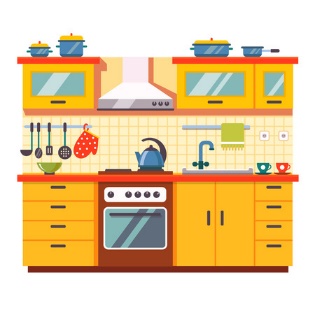 U KUHINJI PRIPREMAMO NAMIRNICE I KUHAMO JELA, PEREMO SUĐE. U DJEČJOJ SOBI SE IGRAMO, SPAVAMO, UČIMO I PIŠEMO ZADAĆE.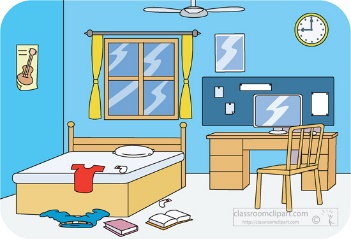 U DNEVNOM BORAVKU OBITELJ SE DRUŽI, ČLANOVI OBITALJI ZAJEDNO GLEDAJU TV, ODMARAJU.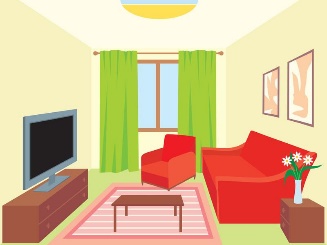   U KUPAONICI OBAVLJAMO OSOBNU HIGIJENU; IDEMO NA WC, KUPAMO SE, TUŠIRAMO, PEREMO ZUBE, ČEŠLJAMO I BRIJEMO. 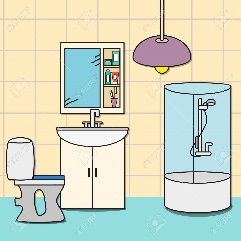  U BLAGOVAONICI JEDEMO I DRUŽIMO SE S OBITELJI. 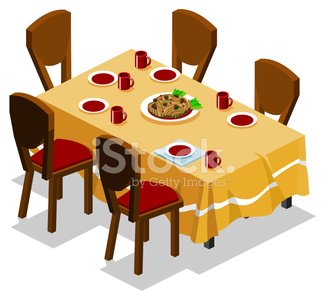 